CoC Board of Directors Meeting 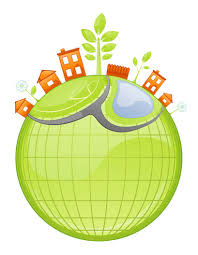 December 14, 2017Phenix City Housing Authority Admin Offices 200 16th streetPhenix City, ALAGENDAWelcome 							Mary MayroseApproval of Minutes						Mary MayroseOctoberNovemberConsider Adoption of Coordinated Entry			Pat Frey  Policies and ProceduresHome for Good Update					Pat Frey	Committee Chair Reports					Pat FreyOther Business____________________Next board meeting:January 11, 20182:00 PMPhenix City Housing Admin Office